Všeobecná úvodní ustanoveníLetokruh – středisko volného času Letoviceje školským zařízením, které v souladu se zákonemč. 561/2004 Sb., o předškolním, základním, středním, vyšším odborném a jiném vzdělávání (školský zákon) poskytuje zájmové vzdělávání.Tento vnitřní řád vydává ředitelka střediska volného času na základě § 30 zmíněného školského zákona a platí pro budovu a všechny prostory jak vlastní, tak pronajímané a vztahuje se na veškeré aktivity, které Letokruh – středisko volného času Letovice (dále jen SVČ) pořádá.Vnitřní řád upravuje a obsahuje:Práva a povinnosti účastníků zájmového vzděláváníPráva a povinnosti zákonných zástupců účastníků zájmového vzděláváníVztahy účastníků a zákonných zástupců s pedagogickými pracovníky SVČ LetoviceProvoz a vnitřní režim SVČZajištění bezpečnosti a ochrany zdravíPodmínky zacházení s majetkem ze strany účastníků zájmového vzděláváníHodnocení účastníků zájmového vzděláváníPřijímání účastníků ke vzdělávání, průběh vzdělávání a způsob evidencePráva účastníků zájmového vzděláváníKaždý účastník má právo na zájmové vzdělávání podle Školního vzdělávacího programu SVČ Letovice, které slouží zejména k rozvoji klíčových kompetencí, talentu, k pomoci v profesní orientaci, k účelnému a smysluplnému využití volného času.Každý účastník má na SVČ Letovice právo formulovat a sdělovat připomínky, výhrady a náměty k činnosti SVČ svému vedoucímu zájmového útvaru a ředitelce. Každý účastník SVČ Letovice má právo na svobodu projevu a myšlení.Každý účastník má na SVČ Letovice právo na informace o činnosti SVČ Letovice (výroční zprávy, zprávy o kontrole České školní inspekce, Školní vzdělávací program).Každý účastník má na SVČ Letovice právo na ochranu před jakýmkoli tělesným čiduševním násilím, urážením nebo zneužíváním, nedbalým zacházením či šikanováním.Každý účastník má na SVČ Letovice právo na informace o průběhu a výsledcích svého vzdělávání. Jedná-li se o účastníky handicapované, má účastník právo na speciální péči v rámci možností SVČ Letovice.Povinnosti účastníků zájmového vzděláváníÚčastník je povinen dodržovat Vnitřní řád SVČ Letovice, provozní řády jednotlivých místností SVČ a pokyny k ochraně zdraví a bezpečnosti, s nimiž byl seznámen. Účastníci jsou povinni plnit pokyny a nařízení pedagogických pracovníků a vedoucích zájmových kroužků vydané v souladu s právními předpisy a Vnitřním řádem. Účastníci jsou povinni chovat se v době vzdělávání i mimo dobu vzdělávání v souladu s pravidly slušného a ohleduplného chování. Účastníci jsou povinni nepoškozovat a chránit majetek SVČ Letovice i ostatních účastníků zájmového vzdělávání. Účastníci šetří majetek SVČ Letovice a šetrně zachází s materiálem pro vzdělávací činnost. Zletilí účastníci jsou povinni oznamovat SVČ Letovice údaje nezbytné pro školnímatriku (§ 28 odst. 3 Školského zákona) a další údaje, které jsou podstatné pro průběh vzdělávání nebo bezpečnost účastníka, a změny v těchto údajích.Práva zákonných zástupců účastníkůZákonní zástupci účastníků mají právo na informace o průběhu a výsledcích zájmovéhovzdělávání účastníka.Zákonní zástupci mají právo vyjadřovat se ke všem rozhodnutím týkajícím se podstatnýchzáležitostí jejich dětí.Zákonní zástupci účastníků mají právo vyjadřovat se k činnosti SVČ a vznášet připomínky, nápady a náměty ke zkvalitnění výchovně vzdělávacích aktivit. Zákonní zástupci účastníků mají kdykoliv možnost navštívit zájmový kroužek/kurz/tábor. Povinnosti zákonných zástupců nezletilých účastníkůZákonní zástupci nezletilých účastníků mají povinnost omluvit nezletilého účastníka ze zájmového vzdělávání při dlouhodobé nepřítomnosti.Zákonní zástupci nezletilých účastníků informují SVČ Letovice o zdravotních obtížích účastníka nebo jiných závažných skutečnostech, které by mohly mít vliv na zdraví účastníka při zájmovém vzdělávání.Zákonní zástupci nezletilých účastníků oznamují SVČ Letovice údaje nezbytné pro školní matriku (§ 28 odst. 3 Školského zákona) a další údaje, které jsou podstatné pro průběh vzdělávání nebo bezpečnost účastníka, a změny v těchto údajích.Zákonní zástupci mají povinnost písemně informovat vedoucí zájmové činnosti, může-li nezletilý účastník odcházet z SVČ sám, bez doprovodu zákonných zástupců.Vztahy účastníků a zákonných zástupců s pedagogickými pracovníky SVČ LetovicePedagogičtí pracovníci SVČ Letovice vydávají účastníkům a zákonným zástupcům účastníků pouze takové pokyny, které bezprostředně souvisí s plněním Školního vzdělávacího programu, Vnitřního řádu a dalších nezbytných organizačních opatření.Všichni zaměstnanci SVČ Letovice chrání účastníky před všemi formami špatného zacházení, sexuálním násilím, využíváním. Dbají, aby nepřicházeli do styku s materiály a informacemi pro ně nevhodnými. Nevměšují se do jejich soukromí. Speciální pozornost je věnována ochraně před návykovými látkami.Informace do školní matriky nebo jiné důležité informace (zdravotní handicap,..), které účastník nebo zákonný zástupce účastníka škole poskytne, jsou důvěrné, všichni pedagogičtí pracovníci se řídí zákonem č. 101/2000 Sb., o ochraně osobních údajů.Všichni pedagogičtí pracovníci informují zákonné zástupce, pokud o to požádají, o výsledcích výchovy a vzdělávání jejich dětí.Provoz a vnitřní režim SVČŠkolní rok na SVČ Letovice začíná 1. září běžného roku a končí 31. srpna rokunásledujícího. Zájmové vzdělávání v pravidelné výchovné, vzdělávací a zájmové činnosti začíná zpravidla 1. týden v říjnu běžného roku a končí zpravidla do 15. června roku následujícího.SVČ je v průběhu školního roku přístupný pro všechny účastníky zájmového vzdělávání, jejich zákonné zástupce a ostatní návštěvy v pracovní dny od 8 hodin do 19 hodin. O prázdninách probíhá provoz zařízení dle zvláštního režimu, který je zveřejněn (na vstupních dveřích SVČ a na webových stránkách www.SVČletovice.cz). Pravidelná zájmová činnost probíhá dle předem stanoveného rozvrhu. Ve dnech pracovního volna probíhají v zařízení jednorázové akce a další aktivity vycházející z předmětu činnosti SVČ.Účastníci vzdělávání i ostatní návštěvníci udržují pořádek a čistotu a chovají se šetrně k zařízení a vybavení. V SVČ je nutné se přezouvat. Účastníci nenosí do SVČ věci nesouvisející se zájmovým vzděláváním a cenné předměty. Klíče, peněženky, mobilní telefony a další cennosti nenechávají účastníci na chodbách. SVČ nezodpovídá za ztrátu věcí v těchto prostorách.Do místností vstupují účastníci pouze s vedoucím kroužku. Provoz jednotlivých učeben SVČ upravují Provozní řády. Účastníci i zaměstnanci je dodržují.Zajištění bezpečnosti a ochrany zdravíSVČ Letovice zajišťuje bezpečnost a ochranu zdraví účastníků, zabezpečuje komplexní hygienickou péči a odpovídá za plnění platných hygienických a zdravotních norem.SVČ Letovice je povinen při vzdělávání a s ním souvisejících činnostech přihlížet k základním fyziologickým potřebám účastníků a vytvářet podmínky pro jejich zdravý vývoj a pro předcházení vzniku sociálně-patologických jevů.SVČ Letovice vede evidenci úrazů účastníků, k nimž došlo při výše uvedených činnostech v souladu s platnými předpisy.Účastníci jsou povinni hlásit vedoucímu ZÚ, pedagogickému pracovníkovi každý sebemenší úraz účastníka, jakoukoliv ztrátu nebo poškození majetku a zařízení. Vedoucí ZÚ nebo pedagogický zaměstnanec, kterému je nahlášen úraz nebo poranění, zajistí postiženému poskytnutí první pomoci.V případě zranění, či nevolnosti nezletilého účastníka zajistí vedoucí ZÚ, aby byli o této skutečnosti informováni zákonní zástupci nezletilého účastníka, včetně informace o způsobu ošetření a v případě potřeby domluví se zákonnými zástupci osobní předání nezletilého účastníka.Každý úraz či poranění, k nimž dojde při aktivitách SVČ Letovice i mimo prostory SVČ Letovice se okamžitě hlásí doprovodnému personálu a následně ředitelce SVČ Letovice. SVČ Letovice zajistí v souladu s vyhláškou č. 64/2005 Sb., o evidenci úrazů dětí, žáků a studentů zpracování záznamů.Účastníci se na SVČ Letovice chovají tak, aby neohrozili zdraví a bezpečnost svou i ostatních účastníků. Nenosí do SVČ Letovice předměty, kterými by mohl ohrozit zdraví své i ostatních.Účastníci plně respektují Provozní řády jednotlivých místností SVČ.Účastníci nesmějí provádět jakékoliv manipulace s elektřinou, plynem, apod.Rovněž nesmí zapojovat do elektrické sítě audiovizuální pomůcky.Větrání učeben mohou provádět účastníci pouze za přítomnosti pedagogickéhopracovníka a na jeho pokyn.Při jakýchkoliv přesunech v době vzdělávání i mimo vzdělávání (na hřiště apod.) se chovají účastníci tak, aby neohrozili zdraví své i svých spoluúčastníků, při přesunudůsledně dodržují dopravní předpisy a dbají pokynů vedoucího ZÚ.Účastníkům SVČ Letovice je zakázáno držení, nošení, distribuce, požívání a zneužívání jakýchkoliv návykových a omamných látek včetně alkoholu v areálu SVČ Letovice i mimo něj, v místech kde probíhá činnost SVČ. Účastníkům je zakázáno ponižování, tělesné ubližování a veškeré činnosti, které by vedly k ohrožování tělesného i duševního zdraví všech účastníků. Ve všech prostorách SVČ Letovice i mimo ně, v místech, kde probíhá činnost SVČ Letovice, platí pro všechny účastníky zákaz kouření.Dohled nad dětmi mimo pravidelné aktivity je ve všední dny zajištěn pomocí kamerového systému. Dohled vykonává pracovnice recepce ve spolupráci s přítomnými pedagogy interními i externími.Podmínky zacházení s majetkem ze strany účastníků zájmového vzděláváníÚčastníci šetrně zacházejí se svěřenými pomůckami a materiálem.Žáci jsou povinni chránit majetek SVČ, majetek svůj i svých spolužáků před poškozeníma hospodárně zacházet se zapůjčenými pomůckami a vybavením.Každé poškození nebo závadu hlásí účastníci vedoucímu ZÚ a ten následně zaměstnancům SVČ. V případě prokázaného úmyslného poškození nebo zničení majetku SVČ je zletilý účastník vzdělávání nebo zákonný zástupce nezletilého účastníka povinen podle občanského zákoníku 509/1991 Sb. škodu uhradit. Úmyslné poškozování majetku SVČ bude považováno za závažné porušení Vnitřního řádu. Hodnocení účastníků zájmového vzděláváníZájmové vzdělávání se uskutečňuje různými formami – pravidelná zájmová činnost (kroužky, kurzy, kluby), příležitostná činnost/akce (dílny, výstavy, přehlídky, soutěže, semináře, workshopy, výukové programy, osvětové akce aj.), tábory (příměstské a pobytové), proto není předepsané jednotné hodnocení a způsob hodnocení je v kompetenci vedoucího zájmového úvaru, akce či tábora. Zpravidla se ale toto hodnocení provádí slovně.Každý účastník pravidelné zájmové činnosti a vybraných seminářů a workshopů, který prokáže svou pravidelnou účastí (zájmové kroužky, kluby, kurzy) a svým kvalitním přístupem k práci získání vědomostí a dovedností v dané oblasti zájmového vzdělávání, obdrží na konci školního roku (na konci semináře/workshopu) „Osvědčení o absolvování zájmového vzdělávání“ v absolvované oblasti. Tento výstup se může stát součástí osobního hodnocení (osobní portfolio) při vstupu na střední, vyšší nebo vysokou školu.Přijímání účastníků ke vzděláváníK zájmovému vzdělávání na SVČ Letovice si uchazeči podávají přihlášku. Pokudnejsou plnoletí, pak s vyjádřením zákonného zástupce účastníka.Podáním přihlášky potvrzují svůj souhlas s účastí na pravidelném zájmovémvzdělávání, s úhradou stanovené úplaty za poskytované vzdělávací služby a s dodržováním Vnitřního řádu a provozních řádů místností, ve kterých se uskutečňuje vzdělávací a zájmová činnost.Na nepravidelné zájmové vzdělávání se přihlášky vyplňují dle charakteru zájmovéčinnosti (akce, pobytové programy, výlety, aj.)Poté, co si uchazeč podá elektronickou přihlášku a je přijat (je dostatek volného místa), je uchazeči elektronicky doručeno potvrzení o přijetí. Pokud je kapacita naplněna, je mu taktéž elektronicky doručena zpráva o nepřijetí z kapacitních důvodů. SVČ ho vede dále v evidenci pro případ, že se místo uvolní. Jiné důvody nepřijetí uchazeče do zájmového vzdělávání řeší individuálně ředitelka.Výše úplaty v zájmovém vzdělávání je stanovena podle četnosti a náročnostivykonávané činnosti, nákladů na jednotlivé formy vzdělávání a činnosti atd., v souladu s platnými právními předpisy. Výše úplaty je uvedena na webových stránkách SVČ Letovice u přehledu jednotlivých kroužků. Přehled kroužků s uvedenou výší zápisného (vydaný na každý školní rok) je přílohou Vnitřního řádu SVČ Letovice. Výše úplaty u ostatních forem činnosti je zveřejňována na informačních a propagačních materiálech, na přihláškách na jednotlivé akce.Úplata je u pravidelné činnosti na SVČ Letovice rozložena zpravidla do dvou pololetních splátek. Splatnost splátky za 1. pololetí školního roku je stanovena ideálně do 14 dnů od nástupu do zájmového útvaru, splátka za 2. pololetí školního roku ideálně do 15. 2. následujícího roku, nejdéle však do konce daného školního roku Výjimku tvoří zájmové útvary hrazené po dvou měsících, splatnost dvouměsíčního cyklu je ideálně do 14 dnů od počátku daného měsíce. Platbu je možné provádět bezhotovostním převodem, nebo hotově v SVČ Letovice.Kroužek (zájmová činnost) je zpravidla otevřený při počtu nejméně 5 dětí, výjimky povoluje ředitelka.Účastníkům zájmového vzdělávání, kteří bez vážného důvodu ukončí (přeruší)předčasně svojí činnost na SVČ Letovice, nebo jsou vyloučeni rozhodnutím ředitelkySVČ Letovice z důvodu dlouhodobé neomluvené absence či závažného porušeníVnitřního řádu SVČ Letovice, se úplata nevrací. V případě, že se účastník rozhodne z nějakého důvodu svoji činnost v zájmovém vzdělávání ukončit, vyplní tzv. odhlášku.Průběh zájmového vzděláváníVzdělávacím jazykem v SVČ Letovice je jazyk český. Zájmové vzdělávání probíhá podle přesného časového plánu schváleného ředitelkou SVČ Letovice.Zletilý účastník nebo zákonný zástupce nezletilého účastníka je povinen průkazněomluvit svojí (nezletilého účastníka) nepřítomnost v zájmovém vzdělávání nejpozdějido 21 kalendářních dnů od počátku jeho nepřítomnosti.Účastník může zanechat zájmové vzdělávání na základě písemného sdělenídoručeného řediteli SVČ Letovice. Součástí sdělení nezletilého účastníka je souhlasjeho zákonného zástupce. Účastník přestává být účastníkem SVČ Letovice dnemnásledujícím po dni doručení, popřípadě dnem uvedeným ve sdělení, pokud jde o den pozdější.Ředitelka SVČ Letovice může po posouzení závažnosti důvodů (zejména zdravotních) a splnění zákonných podmínek, prominout část úplaty, kterou účastník zájmového vzdělávání zaplatil.Způsob evidenceZpůsob evidence pro jednotlivé formy vzdělávání:zájmové kroužky/kurzy/kluby: přihláška, záznam o přítomnosti v deníkuvýukové programy: seznam účastníkůsemináře/workshopy: přihláška, seznam účastníkůosvětové akce/velké akce pro veřejnost: bez evidencePřihláška do pravidelného zájmového útvaru obsahuje: jméno a příjmení, rodné číslo, státní občanství a místo trvalého bydlištěúdaje o zdravotní způsobilosti, obtížích, které by mohly mít vliv na vzděláváníúdaje o škole, v níž se dítě/student vzdělává údaje o zdravotní pojišťovně účastníka vzdělávání jméno a příjmení zákonného zástupce, místo trvalého pobytu, telefon, e-mail Přihláška na tábor/vícedenní akce obsahuje:  jméno a příjmení, rodné číslo, státní občanství a místo trvalého bydliště údaje o zdravotní způsobilosti, obtížích, které by mohly mít vliv na vzděláváníúdaje o zdravotní pojišťovně účastníka vzdělávání jméno a příjmení zákonného zástupce, místo trvalého pobytu, telefon, e-mailPřihláška na seminář/workshop/dílnu obvykle obsahuje: jméno a příjmení účastníka, telefonický a e-mailový kontakt účastníka/zákonného zástupceZávěrečná ustanoveníVnitřní řád je závazný pro všechny zaměstnance SVČ Letovice, účastníky vzdělávání zájmové činnosti v SVČ Letovice a ostatní návštěvníky SVČ Letovice.S vnitřním řádem jsou povinni se seznámit všichni zaměstnanci a účastníci vzdělávání (u nezletilých jejich zákonní zástupci) v SVČ Letovice.Vnitřní řád je zveřejněn na přístupném místě v  SVČ a na webových stránkách www.svcletovice.cz. Vnitřní řád nabývá platnost dnem 3. 4. 2018 a nahrazuje Vnitřní řád dosud užívaný, který se tímto ruší.V Letovicích dne 3. 4. 2018						Mgr. Ivona Kubíková							 	         ředitelka SVČ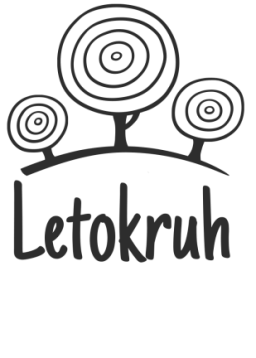 Letokruh -středisko volného času Letovice, příspěvková organizaceTyršova 1069/25, 679 61 Letovice, 
IČ: 00839809, www.svcletovice.czLetokruh -středisko volného času Letovice, příspěvková organizaceTyršova 1069/25, 679 61 Letovice, 
IČ: 00839809, www.svcletovice.czLetokruh -středisko volného času Letovice, příspěvková organizaceTyršova 1069/25, 679 61 Letovice, 
IČ: 00839809, www.svcletovice.czVNITŘNÍ SMĚRNICEVNITŘNÍ SMĚRNICEVNITŘNÍ SMĚRNICEoznačení:VS-A1název: Vnitřní řádnázev: Vnitřní řádnázev: Vnitřní řádnázev: Vnitřní řádVypracoval:Vypracoval:Mgr. Ivona KubíkováMgr. Ivona KubíkováSchválil:Schválil:Mgr. Ivona KubíkováMgr. Ivona KubíkováSměrnice vydána dne:Směrnice vydána dne:3. 4. 20183. 4. 2018Směrnice nabývá účinnosti dne:Směrnice nabývá účinnosti dne:3. 4. 20183. 4. 2018Směrnice nahrazuje směrnici ze dne:Směrnice nahrazuje směrnici ze dne:1. 7. 20151. 7. 2015Počet stran:Počet stran:99Změny ve směrnici jsou prováděny formou číslovaných písemných dodatků, které tvoří součást tohoto předpisu.Změny ve směrnici jsou prováděny formou číslovaných písemných dodatků, které tvoří součást tohoto předpisu.Změny ve směrnici jsou prováděny formou číslovaných písemných dodatků, které tvoří součást tohoto předpisu.Změny ve směrnici jsou prováděny formou číslovaných písemných dodatků, které tvoří součást tohoto předpisu.